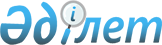 Об утверждении Перечня должностей педагоговПриказ Министра образования и науки Республики Казахстан от 15 апреля 2020 года № 145. Зарегистрирован в Министерстве юстиции Республики Казахстан 15 апреля 2020 года № 20400.
      В соответствии с пунктом 3 статьи 4 Закона Республики Казахстан "О статусе педагога" ПРИКАЗЫВАЮ:
      Сноска. Преамбула - в редакции приказа Министра просвещения РК от 07.08.2023 № 249 (вводится в действие по истечении десяти календарных дней после дня его первого официального опубликования).


      1. Перечень должностей педагогов изложить в редакции согласно приложению к настоящему приказу.
      2. Комитету дошкольного и среднего образования Министерства образования и науки Республики Казахстан в установленном законодательством порядке обеспечить:
      1) государственную регистрацию настоящего приказа в Министерстве юстиции Республики Казахстан;
      2) размещение настоящего приказа на интернет-ресурсе Министерства образования и науки Республики Казахстан после его официального опубликования;
      3) в течение десяти рабочих дней после государственной регистрации настоящего приказа в Министерстве юстиции Республики Казахстан представление в Юридический департамент Министерства образования и науки Республики Казахстан сведений об исполнении мероприятий, предусмотренных подпунктами 1) и 2) настоящего пункта.
      3. Контроль за исполнением настоящего приказа возложить на курирующего вице-министра образования и науки Республики Казахстан.
      4. Настоящий приказ вводится в действие по истечении десяти календарных дней после дня его первого официального опубликования. Перечень должностей педагогов
      Учителя организаций дошкольного и среднего образования, преподаватели организаций образования;
      Руководитель (начальник, директор, заведующий) дошкольной организации, организации среднего образования (начального, основного среднего, общего среднего), технического и профессионального, послесреднего образования, специализированной организации образования, специальной организации образования, организации для детей-сирот и детей, оставшихся без попечения родителей, организации дополнительного образования для детей и взрослых, учебно (научно)-методического (методического) центра (кабинета), центров по работе с одаренными детьми, дополнительного образования (центра, комплекса), института повышения квалификации (филиала);
      Преподаватель-организатор начальной военной и технологической подготовки (военный руководитель в учебном заведении), начальной военной подготовки (для организаций технического и профессионального, послесреднего образования);
      Руководитель (заведующий, начальник) структурного подразделения (отдела, отделения);
      Заместитель руководителя организации образования: по дошкольному воспитанию и обучению, научной, учебной, научно-практической (центра), учебно-производственной, учебно-воспитательной, учебно-методической, учебно-оздоровительной работе и дополнительного образования (центра, комплекса), воспитательной работе, информатизации, начальной военной и технологической подготовке, по инновационному образованию (технологиям), информационным технологиям, по профильному, профессиональному обучению, по учебно-методическому объединению;
      Заведующий интернатом, лабораторией, кабинетом организации образования; отделением в организациях образования, непосредственно занимающийся учебно-производственной, учебно-методической, учебно-воспитательной деятельностью, организационно-массовой работе, научно-исследовательской работе; учебной частью, сектором, учебно-производственной (учебной) мастерской;
      Заведующий кафедрой института повышения квалификации (филиала);
      Старший преподаватель института повышения квалификации (филиала);
      Социальный педагог;
      Педагог-ассистент;
      Педагог дополнительного образования;
      Педагог-психолог, психолог;
      Специальный педагог (учитель-дефектолог, дефектолог, учитель-логопед, логопед, олигофренопедагог, сурдопедагог, тифлопедагог);
      Педагог-организатор, учитель начальной военной и технологической подготовки;
      Воспитатель: старший воспитатель, воспитатель (в организациях образования) общежития, мать-воспитатель;
      Преподаватель; тренер-преподаватель по спорту, старший тренер-преподаватель по спорту, занимающийся непосредственно учебно-преподавательской деятельностью;
      Старший вожатый, вожатый;
      Инспектор по делам молодежи;
      Переводчик-дактилолог (сурдопереводчик в организациях образования);
      Культорганизатор (в организациях образования);
      Инструктор: по труду (в организациях образования); по физической культуре, непосредственно занимающийся учебно-воспитательной деятельностью, в том числе в специальных организациях образования; инструктор-методист физкультурно-спортивных организаций, инструктор-методист по плаванию, по туризму;
      Старший мастер, мастер производственного обучения; мастер – преподаватель производственного обучения;
      Методист (старший методист): организаций дошкольного и среднего образования, организации дополнительного образования; организации технического и профессионального, послесреднего образования, учебно-методического (методического) центра (кабинета), центра по работе с одаренными детьми, специальной организации образования;
      Музыкальный руководитель, аккомпаниатор, концертмейстер, хореограф, непосредственно занимающийся учебно-воспитательной деятельностью, художественный руководитель.
					© 2012. РГП на ПХВ «Институт законодательства и правовой информации Республики Казахстан» Министерства юстиции Республики Казахстан
				
      Министр образованияи наукиРеспублики Казахстан 

А. Аймагамбетов
Приложение к приказу
Министра образования
и науки Республики Казахстан
от 15 апреля 2020 года № 145